SI SE USA COMO CORREO ELECTRÓNICO- ASUNTO: Informe de mitad de año de [INSERTE EL NOMBRE DE SU PTA LOCAL]¡Hola! 	Gracias a todos los que ya se han unido a la PTA y a todos los voluntarios que han compartido su tiempo y talentos. Su membresía y apoyo hacen una diferencia en nuestra capacidad de apoyar la salud, la educación y el bienestar de los estudiantes y las familias en nuestra comunidad.La membresía de PTA ha ayudado a [INSERTE EL NOMBRE DE SU PTA LOCAL AQUÍ] a proporcionar lo siguiente [ELIJA TODO LO QUE CORRESPONDA: programas, eventos y / o recursos] este año:[ENUMERE LOS 2-4 PRINCIPALES LOGROS, PROGRAMAS, EVENTOS O RECURSOS] (Proporcione datos sobre su impacto: número de estudiantes/familias que asistieron/participaron en los eventos, cantidad donada, trabajo de intercesión realizado, número de horas de voluntariado, etc.) [Y/O ADJUNTE UN INFORME con la información sugerida – VEA LAS MUESTRAS DE LA PLANTILLA DE INFORME EDITABLE Y DEL INFORME PDF]:Si no ha aprovechado los beneficios para miembros disponibles, por favor vea el contenido gratuito para miembros del sitio web de National PTA a continuación y acceda a más recursos para familias en www.pta.org:Revista digital Our Children (Nuestros Niños)Notas de la mochila: un podcast de la PTA – Verdaderos expertos. Padres de verdad. Conversaciones reales: para obtener consejos e ideas de la vida real sobre cómo apoyar el aprendizaje y el desarrollo de los niñosInscríbase para recibir semanal o mensualmente actualizaciones en línea de la PTA y boletines informativos sobre temas de intercesiónOfertas para miembros de National PTARecuerde acceder a sus beneficios locales y estatales de la PTA también: [ENUMERE LOS BENEFICIOS ESPECÍFICOS LOCALES O ESTATALES QUE SU PTA OFRECE AQUÍ]Con su apoyo, tenemos aún más que lograr este año:[ENUMERE 2-3 FUTUROS EVENTOS, PROGRAMAS O RECURSOS DE SU PTA]Si aún no es miembro de la PTA, lo invitamos a que [SELECT ONE: se una, invierta en, apoye] nuestra PTA convirtiéndose en miembro porque podemos hacer más juntos que separados. Te llevará menos de 5 minutos. Puede unirse yendo a [INSERTE SU URL DE UNIRSE A LA PTA] [SI SE ENVÍA COMO UNA CARTA, AGREGUE: o completando el formulario en el reverso de esta carta si es más conveniente.]Si ya eres miembro, gracias de nuevo por tu apoyo. Comparta esta carta con su familia y amigos e invítelos a apoyar el importante trabajo de [INSERTE EL NOMBRE DE SU PTA LOCAL AQUÍ e hipervincule su sitio web o página de la PTA]Asegúrese de seguirnos en las redes sociales [INSERTE @TwitterNAME y DIRECCIÓN DE Facebook AQUÍ] y únase a nosotros el [INSERTE EL DÍA] a las [INSERTE LA HORA] para asistir a nuestra(o) próxima(o) reunión/evento [en persona, virtual, híbrida(o)] de la PTA.Sinceramente,[INSERTAR NOMBRE COMPLETO DEL FIRMANTE] | [INSERTAR POSICIÓN DE LIDERAZGO DE LA PTA][NOMBRE DE SU PTA (sin abreviar)][INSERTAR NÚMERO DE TELÉFONO][INSERTAR DIRECCIÓN DE CORREO ELECTRÓNICO] 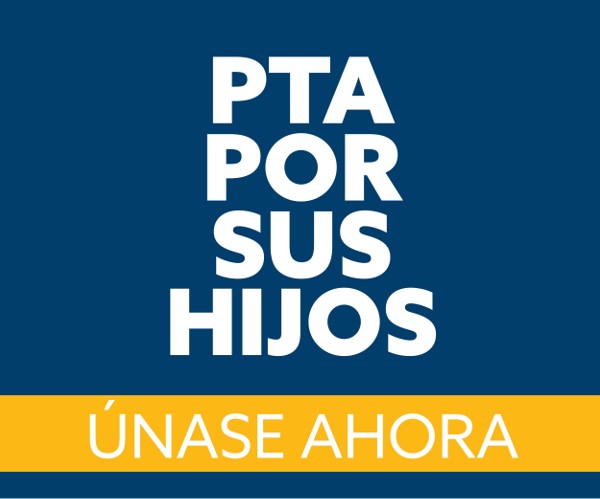 (Si se usa electrónicamente, haga clic derecho en el gráfico para vincular a su URL de Unirse a su PTA y luego elimine este texto)